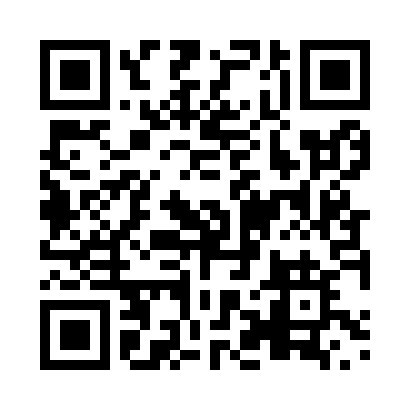 Prayer times for Back Lots, New Brunswick, CanadaWed 1 May 2024 - Fri 31 May 2024High Latitude Method: Angle Based RulePrayer Calculation Method: Islamic Society of North AmericaAsar Calculation Method: HanafiPrayer times provided by https://www.salahtimes.comDateDayFajrSunriseDhuhrAsrMaghribIsha1Wed4:256:051:196:228:3310:142Thu4:236:041:196:228:3510:163Fri4:216:021:196:238:3610:184Sat4:196:011:196:248:3710:205Sun4:175:591:196:258:3910:226Mon4:155:581:196:268:4010:247Tue4:125:561:196:268:4110:268Wed4:105:551:186:278:4310:289Thu4:085:541:186:288:4410:3010Fri4:065:521:186:298:4510:3211Sat4:045:511:186:308:4710:3412Sun4:025:501:186:308:4810:3613Mon4:005:481:186:318:4910:3814Tue3:585:471:186:328:5010:4015Wed3:565:461:186:338:5210:4216Thu3:545:451:186:338:5310:4417Fri3:525:431:186:348:5410:4618Sat3:515:421:186:358:5510:4819Sun3:495:411:196:358:5610:4920Mon3:475:401:196:368:5810:5121Tue3:455:391:196:378:5910:5322Wed3:435:381:196:379:0010:5523Thu3:425:371:196:389:0110:5724Fri3:405:361:196:399:0210:5925Sat3:385:351:196:399:0311:0126Sun3:375:351:196:409:0411:0227Mon3:355:341:196:419:0511:0428Tue3:345:331:196:419:0611:0629Wed3:325:321:206:429:0711:0830Thu3:315:321:206:429:0811:0931Fri3:305:311:206:439:0911:11